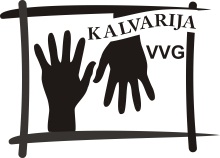 KALVARIJOS VIETOS VEIKLOS GRUPĖADMINISTRACINĖS ATITIKTIES VERTINIMO REIKALAVIMUS ATITIKUSIŲ VIETOS PROJEKTŲ PARAIŠKŲ SĄRAŠAS NR. 03Kvietimas teikti vietos projektų paraiškas Nr. 32012 m. balandžio 20  d.      Pirmininkas                    							    Valdas Aleknavičius      Projektų koordinatorė 								    Simona Bražinskaitė________________________________Eil. Nr.Vietos projekto paraiškos gavimo dataVietos projekto paraiškos kodasPareiškėjo pavadinimas Projekto pavadinimasBendra vietos projekto vertė Prašoma lėšų sumaPrašoma lėšų suma12345677I prioritetas. GYVENAMOSIOS APLINKOS GERINIMAS IR VIEŠOJO GYVENIMO STIPRINIMASI prioritetas. GYVENAMOSIOS APLINKOS GERINIMAS IR VIEŠOJO GYVENIMO STIPRINIMASI prioritetas. GYVENAMOSIOS APLINKOS GERINIMAS IR VIEŠOJO GYVENIMO STIPRINIMASI prioritetas. GYVENAMOSIOS APLINKOS GERINIMAS IR VIEŠOJO GYVENIMO STIPRINIMASI prioritetas. GYVENAMOSIOS APLINKOS GERINIMAS IR VIEŠOJO GYVENIMO STIPRINIMASI prioritetas. GYVENAMOSIOS APLINKOS GERINIMAS IR VIEŠOJO GYVENIMO STIPRINIMASI prioritetas. GYVENAMOSIOS APLINKOS GERINIMAS IR VIEŠOJO GYVENIMO STIPRINIMAS1.1 priemonė. Kaimo atnaujinimas ir plėtra1.1 priemonė. Kaimo atnaujinimas ir plėtra1.1 priemonė. Kaimo atnaujinimas ir plėtra1.1 priemonė. Kaimo atnaujinimas ir plėtra1.1 priemonė. Kaimo atnaujinimas ir plėtra1.1 priemonė. Kaimo atnaujinimas ir plėtra1.1 priemonė. Kaimo atnaujinimas ir plėtra1.1.3 veiklos sritis. Viešosios paskirties pastatų išsaugojimas ir pritaikymas visuomenės poreikiams1.1.3 veiklos sritis. Viešosios paskirties pastatų išsaugojimas ir pritaikymas visuomenės poreikiams1.1.3 veiklos sritis. Viešosios paskirties pastatų išsaugojimas ir pritaikymas visuomenės poreikiams1.1.3 veiklos sritis. Viešosios paskirties pastatų išsaugojimas ir pritaikymas visuomenės poreikiams1.1.3 veiklos sritis. Viešosios paskirties pastatų išsaugojimas ir pritaikymas visuomenės poreikiams1.1.3 veiklos sritis. Viešosios paskirties pastatų išsaugojimas ir pritaikymas visuomenės poreikiams1.1.3 veiklos sritis. Viešosios paskirties pastatų išsaugojimas ir pritaikymas visuomenės poreikiams1.2012-03-30LEADER-12-KALVARIJA-03- 006Kvietkinės kaimo bendruomenėAmatų centro statyba ir įrengimas Kvietkinėje271 078,50243 970,65243 970,652.2012-03-30LEADER-12-KALVARIJA-03- 007VšĮ Kalvarijos pirminės sveikatos priežiūros centrasKalvarijos savivaldybės pirminės sveikatos priežiūros centro filialų: Akmenynų, Liubavo ir Jusevičių medicinos punktų vidaus patalpų atnaujinimas, siekiant pagerinti teikiamų paslaugų kokybę204 520,13 (su PVM) 169 024,90 (be PVM)152 122,41 35 495,23 (PVM)152 122,41 35 495,23 (PVM)3.2012-03-30LEADER-12-KALVARIJA-03- 011Kalvarijos savivaldybės viešoji bibliotekaKalvarijos savivaldybės viešosios bibliotekos Akmenynų, Brukų, Liubavo, Jungėnų, Sangrūdos filialų patalpų pritaikymas visuomenės poreikiams438 830,60 (su PVM)369 075,95 (be PVM)332 168,3569 755,35 (PVM)332 168,3569 755,35 (PVM)IŠ VISO:914 429,23 (su PVM)538 100,85 (be PVM)728 261,41105 250,58 (PVM)728 261,41105 250,58 (PVM)II prioritetas. KALVARIJOS VVG TERITORIJOS GYVENTOJŲ SUTELKTUMO IR TAPATUMO STIPRINIMASII prioritetas. KALVARIJOS VVG TERITORIJOS GYVENTOJŲ SUTELKTUMO IR TAPATUMO STIPRINIMASII prioritetas. KALVARIJOS VVG TERITORIJOS GYVENTOJŲ SUTELKTUMO IR TAPATUMO STIPRINIMASII prioritetas. KALVARIJOS VVG TERITORIJOS GYVENTOJŲ SUTELKTUMO IR TAPATUMO STIPRINIMASII prioritetas. KALVARIJOS VVG TERITORIJOS GYVENTOJŲ SUTELKTUMO IR TAPATUMO STIPRINIMASII prioritetas. KALVARIJOS VVG TERITORIJOS GYVENTOJŲ SUTELKTUMO IR TAPATUMO STIPRINIMASII prioritetas. KALVARIJOS VVG TERITORIJOS GYVENTOJŲ SUTELKTUMO IR TAPATUMO STIPRINIMAS2.1 priemonė. Įvairių vietos gyventojų grupių įtraukimas į bendrą veiklą ir jų bendradarbiavimo skatinimas2.1 priemonė. Įvairių vietos gyventojų grupių įtraukimas į bendrą veiklą ir jų bendradarbiavimo skatinimas2.1 priemonė. Įvairių vietos gyventojų grupių įtraukimas į bendrą veiklą ir jų bendradarbiavimo skatinimas2.1 priemonė. Įvairių vietos gyventojų grupių įtraukimas į bendrą veiklą ir jų bendradarbiavimo skatinimas2.1 priemonė. Įvairių vietos gyventojų grupių įtraukimas į bendrą veiklą ir jų bendradarbiavimo skatinimas2.1 priemonė. Įvairių vietos gyventojų grupių įtraukimas į bendrą veiklą ir jų bendradarbiavimo skatinimas2.1 priemonė. Įvairių vietos gyventojų grupių įtraukimas į bendrą veiklą ir jų bendradarbiavimo skatinimas2.1.1 veiklos sritis. Jaunimo ir moterų užimtumui skatinti skirti projektai2.1.1 veiklos sritis. Jaunimo ir moterų užimtumui skatinti skirti projektai2.1.1 veiklos sritis. Jaunimo ir moterų užimtumui skatinti skirti projektai2.1.1 veiklos sritis. Jaunimo ir moterų užimtumui skatinti skirti projektai2.1.1 veiklos sritis. Jaunimo ir moterų užimtumui skatinti skirti projektai2.1.1 veiklos sritis. Jaunimo ir moterų užimtumui skatinti skirti projektai2.1.1 veiklos sritis. Jaunimo ir moterų užimtumui skatinti skirti projektai4.2012-03-30LEADER-12-KALVARIJA-03- 004Akmenynų kaimo bendruomenėAkmenynų užimtumo klubas27 797,8622 238,2922 238,295.2012-03-30LEADER-12-KALVARIJA-03- 005Tarprubežių bendruomenės centrasMes galim37 495,0029 996,0029 996,006.2012-03-30LEADER-12-KALVARIJA-03- 008Jonų kaimo bendruomenėAmatai vaikų akimis34 548,5327 638,8227 638,827.2012-03-30LEADER-12-KALVARIJA-03- 010Asociacija ,,Tapkim aktyviais”Krašto kultūros kulinarinio paveldo išsaugojimas36 524,7029 219,7629 219,762.1.2 veiklos sritis. Gyventojų grupių ir organizacijų bendradarbiavimo projektai2.1.2 veiklos sritis. Gyventojų grupių ir organizacijų bendradarbiavimo projektai2.1.2 veiklos sritis. Gyventojų grupių ir organizacijų bendradarbiavimo projektai2.1.2 veiklos sritis. Gyventojų grupių ir organizacijų bendradarbiavimo projektai2.1.2 veiklos sritis. Gyventojų grupių ir organizacijų bendradarbiavimo projektai2.1.2 veiklos sritis. Gyventojų grupių ir organizacijų bendradarbiavimo projektai2.1.2 veiklos sritis. Gyventojų grupių ir organizacijų bendradarbiavimo projektai2.1.2 veiklos sritis. Gyventojų grupių ir organizacijų bendradarbiavimo projektai8.2012-03-23LEADER-12-KALVARIJA-03- 001Kalvarijos savivaldybės Jungėnų pagrindinė mokyklaBendrumas mus vienija37 500,00 (su PVM)32 293,39 (be PVM)25 834,715 206,61 (PVM)25 834,715 206,61 (PVM)9.2012-03-29LEADER-12-KALVARIJA-03- 002Asociacija,, Kalvarijos trečiojo amžiaus universitetas”Kartu: sveikiau, smagiau ir įdomiau37 474,0029 979,2029 979,2010.2012-03-30LEADER-12-KALVARIJA-03- 003Kalvarijos savivaldybės kultūros centrasPažink savo kraštą40 792,76 (su PVM)34 696,09 (be PVM)27 756,876 096,67 (PVM)27 756,876 096,67 (PVM)IŠ VISO:252 314,85 (su PVM)66 989,48 (be PVM)192 663,6511 303,28 (PVM)192 663,6511 303,28 (PVM)2.2 priemonė. Krašto kultūros ir tradicijų puoselėjimas2.2 priemonė. Krašto kultūros ir tradicijų puoselėjimas2.2 priemonė. Krašto kultūros ir tradicijų puoselėjimas2.2 priemonė. Krašto kultūros ir tradicijų puoselėjimas2.2 priemonė. Krašto kultūros ir tradicijų puoselėjimas2.2 priemonė. Krašto kultūros ir tradicijų puoselėjimas2.2 priemonė. Krašto kultūros ir tradicijų puoselėjimas2.2.1 veiklos sritis. Tradiciniai krašto renginiai2.2.1 veiklos sritis. Tradiciniai krašto renginiai2.2.1 veiklos sritis. Tradiciniai krašto renginiai2.2.1 veiklos sritis. Tradiciniai krašto renginiai2.2.1 veiklos sritis. Tradiciniai krašto renginiai2.2.1 veiklos sritis. Tradiciniai krašto renginiai2.2.1 veiklos sritis. Tradiciniai krašto renginiai11.2012-03-30LEADER-12-KALVARIJA-03- 009Asociacija ,,Tapkim aktyviais”Kalvarijos krašto kapelos ir folklorai susiburkim42 247,5733 798,0633 798,06IŠ VISO:42 247,5733 798,0633 798,06IŠ VISO:1 208 991,65 (su PVM)605 090,33(be PVM)954 723,12116 553,86 (PVM)954 723,12116 553,86 (PVM)Bendras registruotas vietos projektų paraiškų skaičiusBendras registruotas vietos projektų paraiškų skaičiusBendras registruotas vietos projektų paraiškų skaičiusBendras registruotas vietos projektų paraiškų skaičius11 (vienuolika)11 (vienuolika)11 (vienuolika)Administracinės atitikties vertinimo reikalavimus atitikusių vietos projektų paraiškų skaičiusAdministracinės atitikties vertinimo reikalavimus atitikusių vietos projektų paraiškų skaičiusAdministracinės atitikties vertinimo reikalavimus atitikusių vietos projektų paraiškų skaičiusAdministracinės atitikties vertinimo reikalavimus atitikusių vietos projektų paraiškų skaičius11 (vienuolika)11 (vienuolika)11 (vienuolika)